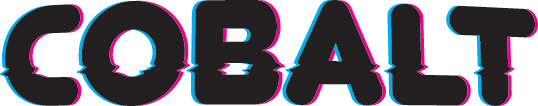 Cobalt Fact SheetAugust 2015Publisher:	Mojang AB/Microsoft StudiosDevelopers:	Oxeye Game Studio/Fatshark (Xbox development)Genre:	Action/PlatformerPlatform:	Xbox One, Xbox 360, PC/Mac Price: 	$19.99 USD (may vary by region)Age rating: 	E10+; USK 12; PEGI rating pending Launch date:	October 2015Languages:	EFIGSAbout Cobalt:	Shoot, roll, punch and jump your way to slow-motion victory in Cobalt – a couch multiplayer and action platformer from Oxeye Game Studio.Dominate in local or online multiplayer campaigns, or co-op your way through Cobalt’s platform game mode as a cyborg who is sent to uncover the mysterious disappearance of a human colony on an alien planet.Created by Jens Bergensten, Daniel Brynolf and Pontus Hammarberg of Oxeye Game Studio, Cobalt is published by Mojang AB and Microsoft Studios, and developed for Xbox by FatShark. Cobalt features six different multiplayer modes including death match, capture the flag and team strike for up to eight local and eight online players, as well as a co-op story mode.With over 30 multiplayer maps, three dozen types of weapons, customizable robot avatars and unique gameplay elements such as auto-slow-motion, rolling and ride-able mobs, Cobalt offers endless discovery and entertainment. Cobalt is rolling onto Xbox in October 2015.Features:Slow-motion. When bullets or missiles are near, your character and nearby threats automatically go into slow motion, giving you time to execute expert moves – it’s like having super-fast reflexes!Rolling. Cobalt’s signature move, rolling enables players to take out aerial targets or deflect bullets (even targeting them back at the shooter).Gameplay, weapon and map variety. With more than three dozen different weapons, 30+ multiplayer maps, six different multiplayer modes and both local and online play, Cobalt has something (or multiple things) for everyone. Game Modes:Challenge. Time is the ultimate test in challenge mode, but speed, agility and a knack for puzzles are the keys to success.Deathmatch. Go head-to-head with other players in a free-for-all or team battle.Team Strike. The last team standing wins the fight, but careful – there are no respawns. Capture the Plug. Capture the flag – robot edition.Survival. Put your endurance and strategic mindset to the test by facing endless waves of enemies in solo or co-op mode.Story Mode. Solve puzzles, fight bosses, shoot, jump, roll, ride space hamsters, etc. Boilerplates & Assets:Oxeye Game StudioOxeye Game Studio is a small group of dedicated game developers located in Malmö, Sweden. Co-founders Jens Bergensten, Daniel Brynolf and Pontus Hammarberg formed the studio in July 2003. Oxeye has released Cobalt in alpha on PC/Mac and is bringing the game exclusively to Xbox 360 and Xbox One in October 2015. For more information about Cobalt and other projects in development visit www.oxeyegames.com.FatsharkFatshark is an independent Swedish game development studio based in Stockholm. The company has been involved as a subcontractor on several AAA titles and has also self-published several titles for mobile, PC, Mac and consoles. The tightly knit team is comprised of approximately 50 experienced and skilled developers. For more information visit: www.fatsharkgames.com. MojangMojang is a game development studio based in Sweden, best known for developing Minecraft. In 2014, Mojang joined Microsoft Studios to continue work on Minecraft and bring their vision, creative energy and innovative mindset to the development of future games. More information can be found online at: www.mojang.com.  XboxXbox is Microsoft’s premier gaming and entertainment brand created by gamers for gamers on Xbox One, Xbox 360 and Windows 10 devices. Xbox delivers the best games and greatest social gaming network with Xbox Live. More information about Xbox can be found online at: www.xbox.com.MicrosoftFounded in 1975, Microsoft (Nasdaq “MSFT”) is the worldwide leader in software, services and solutions that help people and businesses realize their full potential.AssetsAssets for Cobalt are available on Xbox Wire. For more information, press only:Brandon Vaughan, Assembly, (206) 505-6568, brandon.vaughan@assemblyinc.com Courtney Ramirez, Assembly, (206) 664-7826, courtney.ramirez@assemblyinc.com 